ADI		:                                                  2019-2020 EĞİTİM ÖĞRETİM YILISOYADI	               :                                                ……………………………..  ORTAOKULU SINIFI		:                                   6.SINIFLAR FEN BİLİMLERİ/BİLİM UYG. DERSİ      NUMARASI	:                                                        2. DÖNEM 1.YAZILI SINAVIADI		:                                                  2019-2020 EĞİTİM ÖĞRETİM YILISOYADI	               :                                                ……………………………..  ORTAOKULU SINIFI		:                                   6.SINIFLAR FEN BİLİMLERİ/BİLİM UYG. DERSİ      NUMARASI	:                                                        2. DÖNEM 1.YAZILI SINAVIPUAN:     1. (....) Sıcaklık termometre ile ölçülür.2. (....) Sıcaklıkları farklı maddeler arasında ısı alışverişi olur.3. (....) Sıcaklık bir maddeden diğer maddeye aktarılan bir enerjidir.4. (....) Bir maddeye ısı verildiğinde sıcaklığı yükselir.5. (....) Işık, kaynaktan çıktıktan sonra bir yönde yayılır.6. (....) Ay, doğal ışık kaynağıdır.7. (....) Su ve cam saydam maddedir.8. (....) Işık kaynağı olan cisimler ışık yaydıkları için görülür.9. (....) Saydam olmayan cisimlerden ışık geçemediği için cisimlerin arkasında gölgesi oluşur.10. (....) Öğle saatlerinde gölge boyu en kısa olur.1. Isı / Sıcaklık bir enerji çeşididir.2. Farklı sıcaklıktaki cisimler temas ettirildiğinde aralarında ısı / sıcaklık akışı olur.3. Sıcaklığın birimi Celcius / joule olarak kullanılır.4. Isı alış verişi bittiğinde maddelerin son sıcaklığı / ısısı eşit olur.5. Kalori / Celcius, ısı birimi olarak kullanılır.6. Isı / Sıcaklık termometre ile ölçülür.7. Işık, kaynaktan çıktıktan sonra doğrusal / eğrisel yolla yayılır.8. Işığın tamamını geçiren maddelere saydam / opak madde denir.9. Kendiliğinden ışık yayan maddelere yapay / doğal ışık kaynağı denir.10. Ay, ışık kaynağıdır / kaynağı değildir.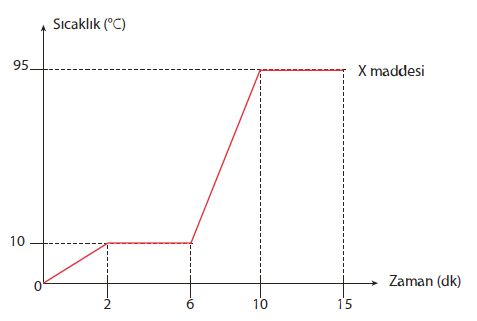 a. X maddesi ısıtılıyor mu yoksa soğutuluyor mu?...................................................................................................................................b. X maddesinin donma noktası kaç °C dir?...................................................................................................................................c. (6 - 10) dk aralığında X maddesi hangi fiziksel hâldedir?...................................................................................................................................d. X maddesinin kaynama noktası kaç °C dir?...................................................................................................................................e. X maddesi hangi zaman aralıklarında hâl değiştiriyor?...................................................................................................................................a. X maddesi ısıtılıyor mu yoksa soğutuluyor mu?...................................................................................................................................b. X maddesinin donma noktası kaç °C dir?...................................................................................................................................c. (6 - 10) dk aralığında X maddesi hangi fiziksel hâldedir?...................................................................................................................................d. X maddesinin kaynama noktası kaç °C dir?...................................................................................................................................e. X maddesi hangi zaman aralıklarında hâl değiştiriyor?...................................................................................................................................1. (....) Sıcaklık termometre ile ölçülür.2. (....) Sıcaklıkları farklı maddeler arasında ısı alışverişi olur.3. (....) Sıcaklık bir maddeden diğer maddeye aktarılan bir enerjidir.4. (....) Bir maddeye ısı verildiğinde sıcaklığı yükselir.5. (....) Işık, kaynaktan çıktıktan sonra bir yönde yayılır.6. (....) Ay, doğal ışık kaynağıdır.7. (....) Su ve cam saydam maddedir.8. (....) Işık kaynağı olan cisimler ışık yaydıkları için görülür.9. (....) Saydam olmayan cisimlerden ışık geçemediği için cisimlerin arkasında gölgesi oluşur.10. (....) Öğle saatlerinde gölge boyu en kısa olur.1. Isı / Sıcaklık bir enerji çeşididir.2. Farklı sıcaklıktaki cisimler temas ettirildiğinde aralarında ısı / sıcaklık akışı olur.3. Sıcaklığın birimi Celcius / joule olarak kullanılır.4. Isı alış verişi bittiğinde maddelerin son sıcaklığı / ısısı eşit olur.5. Kalori / Celcius, ısı birimi olarak kullanılır.6. Isı / Sıcaklık termometre ile ölçülür.7. Işık, kaynaktan çıktıktan sonra doğrusal / eğrisel yolla yayılır.8. Işığın tamamını geçiren maddelere saydam / opak madde denir.9. Kendiliğinden ışık yayan maddelere yapay / doğal ışık kaynağı denir.10. Ay, ışık kaynağıdır / kaynağı değildir.1. “Birbiriyle temas eden maddelerden .......................................... olanı ısı alır.”Yukarıdaki cümlede yer alan noktalı yere aşağıdaki kavramlardan hangisigelmelidir?Sıcak            B) Sıvı C) Katı                 D) Soğuk1. “Birbiriyle temas eden maddelerden .......................................... olanı ısı alır.”Yukarıdaki cümlede yer alan noktalı yere aşağıdaki kavramlardan hangisigelmelidir?Sıcak            B) Sıvı C) Katı                 D) Soğuk1. (....) Sıcaklık termometre ile ölçülür.2. (....) Sıcaklıkları farklı maddeler arasında ısı alışverişi olur.3. (....) Sıcaklık bir maddeden diğer maddeye aktarılan bir enerjidir.4. (....) Bir maddeye ısı verildiğinde sıcaklığı yükselir.5. (....) Işık, kaynaktan çıktıktan sonra bir yönde yayılır.6. (....) Ay, doğal ışık kaynağıdır.7. (....) Su ve cam saydam maddedir.8. (....) Işık kaynağı olan cisimler ışık yaydıkları için görülür.9. (....) Saydam olmayan cisimlerden ışık geçemediği için cisimlerin arkasında gölgesi oluşur.10. (....) Öğle saatlerinde gölge boyu en kısa olur.1. Isı / Sıcaklık bir enerji çeşididir.2. Farklı sıcaklıktaki cisimler temas ettirildiğinde aralarında ısı / sıcaklık akışı olur.3. Sıcaklığın birimi Celcius / joule olarak kullanılır.4. Isı alış verişi bittiğinde maddelerin son sıcaklığı / ısısı eşit olur.5. Kalori / Celcius, ısı birimi olarak kullanılır.6. Isı / Sıcaklık termometre ile ölçülür.7. Işık, kaynaktan çıktıktan sonra doğrusal / eğrisel yolla yayılır.8. Işığın tamamını geçiren maddelere saydam / opak madde denir.9. Kendiliğinden ışık yayan maddelere yapay / doğal ışık kaynağı denir.10. Ay, ışık kaynağıdır / kaynağı değildir.2. “Termometreler, sıvıların  ............................. özelliğinden yararlanılarak yapılmıştır.”Yukarıdaki cümlede noktalı yere aşağıdaki kavramlardan hangisi gelmelidir?Genleşme       B) Erime C) Donma              D) Kaynama2. “Termometreler, sıvıların  ............................. özelliğinden yararlanılarak yapılmıştır.”Yukarıdaki cümlede noktalı yere aşağıdaki kavramlardan hangisi gelmelidir?Genleşme       B) Erime C) Donma              D) Kaynama1. (....) Sıcaklık termometre ile ölçülür.2. (....) Sıcaklıkları farklı maddeler arasında ısı alışverişi olur.3. (....) Sıcaklık bir maddeden diğer maddeye aktarılan bir enerjidir.4. (....) Bir maddeye ısı verildiğinde sıcaklığı yükselir.5. (....) Işık, kaynaktan çıktıktan sonra bir yönde yayılır.6. (....) Ay, doğal ışık kaynağıdır.7. (....) Su ve cam saydam maddedir.8. (....) Işık kaynağı olan cisimler ışık yaydıkları için görülür.9. (....) Saydam olmayan cisimlerden ışık geçemediği için cisimlerin arkasında gölgesi oluşur.10. (....) Öğle saatlerinde gölge boyu en kısa olur.1. Isı / Sıcaklık bir enerji çeşididir.2. Farklı sıcaklıktaki cisimler temas ettirildiğinde aralarında ısı / sıcaklık akışı olur.3. Sıcaklığın birimi Celcius / joule olarak kullanılır.4. Isı alış verişi bittiğinde maddelerin son sıcaklığı / ısısı eşit olur.5. Kalori / Celcius, ısı birimi olarak kullanılır.6. Isı / Sıcaklık termometre ile ölçülür.7. Işık, kaynaktan çıktıktan sonra doğrusal / eğrisel yolla yayılır.8. Işığın tamamını geçiren maddelere saydam / opak madde denir.9. Kendiliğinden ışık yayan maddelere yapay / doğal ışık kaynağı denir.10. Ay, ışık kaynağıdır / kaynağı değildir.3. Aşağıdakilerden hangisi maddelerin ayırt edici özelliğidir?A) Hacim         B) Kütle  C) Biçim          D) Kaynama sıcaklığı3. Aşağıdakilerden hangisi maddelerin ayırt edici özelliğidir?A) Hacim         B) Kütle  C) Biçim          D) Kaynama sıcaklığı4. Saf bir maddenin erime sıcaklığı aşağıdakilerden hangisine eşittir?A) Kaynama sıcaklığınaB) Donma sıcaklığınaC) Buharlaşma sıcaklığınaD) Yoğuşma sıcaklığına9.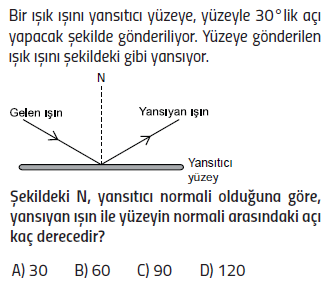 9.5. Islak çamaşırlar kışında kurur.Bunun sebebi aşağıdakilerden hangisidir?A) Buharlaşmanın her sıcaklıkta olmasıB) Çamaşırlarda az miktarda su bulunmasıC) Kışın havada fazla nem olmasıD) Kışın rüzgârın çok olması9.9.5. Islak çamaşırlar kışında kurur.Bunun sebebi aşağıdakilerden hangisidir?A) Buharlaşmanın her sıcaklıkta olmasıB) Çamaşırlarda az miktarda su bulunmasıC) Kışın havada fazla nem olmasıD) Kışın rüzgârın çok olması10.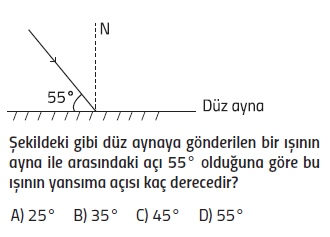 10.6. Erime ile donma arasındaki ilişkinin benzeri,buharlaşma ile aşağıdakilerden hangisinde vardır?A) Kaynama B) Erime C) Yoğuşma D) Donma10.10.7.Gece,düz bir yolda sokak lambasına doğru yaklaşan bir kişinin gölgesinin uzunluğu için ne söylenebilir?A) Küçülür. B) Büyür. C) Değişmez. D) Önce büyür,sonra küçülür.10.10.7.Gece,düz bir yolda sokak lambasına doğru yaklaşan bir kişinin gölgesinin uzunluğu için ne söylenebilir?A) Küçülür. B) Büyür. C) Değişmez. D) Önce büyür,sonra küçülür.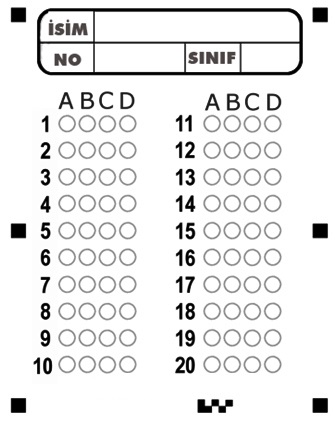 8.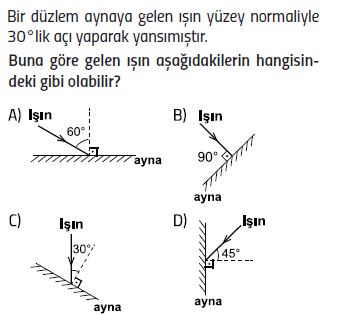 